PA FFA Extemporaneous Speaking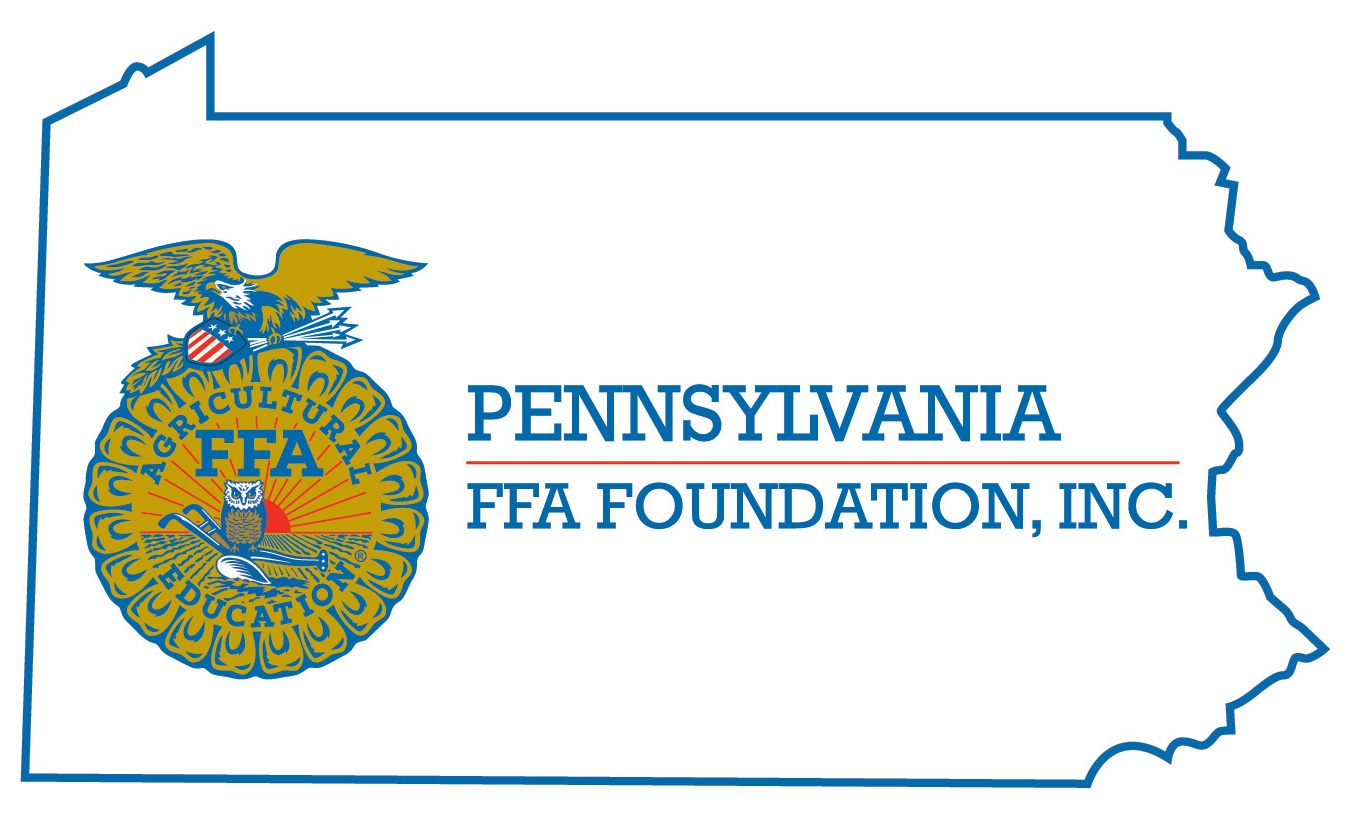 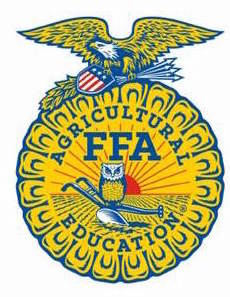 Career Development Event Chairperson InformationBasic CDE GuidelinesCDE RulesResourcesPUBLIC SPEAKING CDE -- EXTEMPORANEOUSNatalie BarkleyNewportRules and RegulationsThe Extemporaneous Public Speaking CDE will follow the format outlined in the National FFA CDE rules located at http://www.ffa.org/programs/cde/html/cde_events.htm#eps with the following additions.Number of ContestantsThree (3) contestants from each of the four Regions may compete.EligibilityThe contest will be open to students pursuing a course in agricultural education during the school year immediately preceding the state contest. Previous first place winners in this contest are not eligible to compete.Format1. The selection of topics shall be held 30 minutes before the event. The participants willdraw three specific topics, selected at random from the pool of 18, relating to the industry of agriculture. After selecting the topic they desire to speak on, all three topics will be returned for the next drawing.2. Eighteen topics shall be prepared by the event superintendent and will include three each from the following categories: (a) agriculture literacy and advocacy, (b) Current agriculture issues, (c) Advancing agriculture through agriculture science, (d) Current technology uses and applications in agriculture (e) Agrimarketing and international agriculture and (f) Food and Fiber systems3. Participants will be admitted to the preparation room at 15-minute intervals and given exactly 30 minutes for topic selection and preparation.4. Participants may have 10 minutes to conduct online research. Computers will be provided.  Access to email, Dropbox or any prepared materials are prohibited.  No other electronic devices will be allowed in the prep room with the exception of a stop watch. Students may use their phones or other electronic devices in the presentation room as a timing device only.  Students using phones or other electronic devices in the preparation room will be disqualified.5. The officials in charge of the event on the following basis will screen reference material:a. Shall be limited to five items.b. Must be printed material such as books or magazines and/or a compilation ofcollected materials. To be counted as one item, a notebook or folder of collectedmaterials may contain NO more than 100 single-sided pages or 50 pages double sided numbered consecutively (cannot be notes or speeches prepared by the participant or notes prepared by another person for the purpose of use for this event). References should be in original format.6. Each speech shall be the result of the participant’s own effort using approved reference material, which the participant may bring to the preparation room. No other assistance may be provided. Participants must use the uniform note cards provided. Any notes for speaking must be made during the 30-minute preparation period.7. A list of all possible topics will be given to and reviewed by the judges, prior to thebeginning of the event.8. Each speech shall be not less than four and no more than six minutes in length, with five minutes additional time allowed for related questions, which shall be asked by the judges. The program chairman of the event shall introduce the participant by name, and the participant may introduce his or her speech by title only. Participants are to be penalized one point per second on each judge’s score sheet for being over six minutes or under four minutes. Time commences when the speaker begins talking. Speakers may use a watch to keep a record of their time. Event officials or observers will give no time warnings.9. Event officials will randomly draw speaking order. The program chairman shall introduce each participant by name and in order of the drawing. A participant will be permitted to use notes while speaking, but deductions in scoring may be made for this practice if it detracts from the effectiveness of the presentation. Applause shall be withheld until all participants have spoken.10. A timekeeper shall be designated who will record the time for each participant in delivering his or her speech, noting under time or overtime, if any, for which deductions should be made.11. At the time of the event, the judges will be seated in different sections of the room in which the event is held. They will score each participant upon the delivery of the production using the score sheet provided.12. One judge will be designated as the questioner; he/she will ask all of the questions. Questions shall pertain directly to the speaker’s subject. Questions containing two or more parts should be avoided. Judges will score each participant on the ability to answer all questions asked by all judges. The full five minutes should be used.13. Participants will speak on Tuesday and Wednesday of activities week, the scores will be averaged and the speakers will be placed.  CDE ChairpersonNatalie BarkleyEmailnbarkley@newportsd.orgBest Contact Number717-994-5164Contest Date/TimesTuesday 12:30Contest Location100 & 124 ThomasCDE Review TimeStudents will receive a judges comment cardCDE Review LocationJudges comment card will be in the teachers packets at the end of State ConventionEvent Type: Individual# of Team Members: Individual Materials List5 reference items, must be printed materials such as books, magazines, or a compilation of collected materialsA notebook or folder of collected materials may contain no more than 100 single- sided pages or 50 double sided pages.  All pages must be numbered consecutively.They cannot be speeches prepared by the participant or notes prepared for the purpose of this event.Group Materials ListAttireProper official dressCDE At-A-Glance (List of major components)Topics will be selected at random; contestant will select 3 of the 18 topics blindly and then chose the topic they want to speak about.Participant will have 30 minutes to create a speech using their approved references.Students will have access to a computer to conduct an internet search for 10 minutes of their prep time.  Students will not be permitted access to email, dropbox or any other prepared materials or bring their own device.Participant will present their speech; theirspeech shall be no less than four minutes and no more than six minutes.After the speech a judge will have 5 minutes to ask related questions about the speech.Students will speak during the Tuesday contest and again during Wednesday of activities week the scores will be averaged and the speakers will be placed.Pre-State CDE ExpectationsQualify at regional level competitionPrepare referencesPre-State CDE ExpectationsQualify at regional level competitionPrepare referencesCDE Changes from Previous Years?Two day event all speakers will speak on Tuesday and then on Wednesday, the two scores will be averaged together and the speakers will be placedCDE Changes from Previous Years?Two day event all speakers will speak on Tuesday and then on Wednesday, the two scores will be averaged together and the speakers will be placedCDE ComponentPointsComponent DescriptionOral Communication600National Extemporaneous speaking rubricNon-verbal Communication400National Extemporaneous speaking rubricCauses for Disqualification: Having an electronic device in the prep room.Causes for Disqualification: Having an electronic device in the prep room.Causes for Disqualification: Having an electronic device in the prep room.Tie-breaker: Total of raw pointsTie-breaker: Total of raw pointsTie-breaker: Total of raw pointsSee below for entire contest rules and rubrics